Attachment B-1Basic CPS Items BookletFront ItemsGENINTRO_CP (CAPI – Personal Visit)DO NOT READ AS WORDED BELOW Identify yourself - if personal, show I.D. Ask for eligible respondent /Ask to speak to (NAME) Introduce survey - adjust introduction to last month's status and respondent If new HH - give introductory letter and allow time to read. 1 Continue HELLO (CATI)Hello. This is (interviewer’s name) from the U.S. Census Bureau. May I please speak to (Respondent’s name)? 1 This is correct person 2 Correct person called to phone 3 Person not home now or not available now (incl. temp ill/hosp.) 4 Person unknown at this number 5 Person no longer lives there (Includes deceased individuals) 6 Other outcome OR problem interviewing householdINTRO_1ST  (CATI – New Respondent)Hello, I'm (interviewer’s name) from the U.S. Census Bureau. I'm calling concerning the Current Population Survey. We contacted this household last month to obtain the governments statistics on employment and unemployment in your city and across the country. I'm calling this month to update the information. I have your address listed as: (Sample Address) Is that your exact address? 1 SAME address 2 MOVED, not same address 3 Haven't moved, but address has changed 4 Incorrect address previously recordedINTROB_CP Do Not Ask Is respondent ready to complete the interview? 1 Continue 2 Inconvenient time. Callback needed. 3 Reluctant Respondent - hold for refusal follow-up 4 Noninterview 5 Other outcome OR problem interviewing respondent 6 Wrong address (wrong case selected) VERADD_CP I have your address listed as (SAMPLE ADDRESS).Is that your exact address? 1 Same address 2 Address has changed 3 Incorrect address previously recorded 4 Moved, new address If address needs to be corrected, Interviewer updates address with respondent. No question wording.CHNGPH_CP  Do not ask

Do you need to change the current phone number?

CURRENT NUMBER: (Current Phone Number Selected)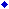 1 Yes2 NoWHICH_PHN_CP  Which phone number needs to be updated?

1.    First number 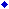 2.    Secondary Number 
3     Third NumberNew Number is entered for selected Phone number.NEWPH_CPWhat is the new telephone number where you would like to be called? Enter (0) for no telephone number.(___) ___ - ____ x_____PHTYP_CPIs this a home, office or cell number?1 Home2 Office3 CellMAILAD_CPIs this your mailing address: (Sample Address)? 1 Yes2 NoSOMEONE_IN_ HHI’m trying to reach someone in the (FAMILY NAME) household.  Does (read Roster names) live here?1 Yes – Person speaking or available2 Yes, but not available3 NoHHNUM_VR_CP   Do Not Ask

   Is this a Replacement Household?1 Yes2 NoHELP_OTHPerhaps you can help me.   I would like to speak to a member of the (Family Name) household who usually live there, is at least 15 years old, and is knowledgeable about the household? If Appropriate: Would you or someone else there now qualify?1 Yes2 No3 Wrong HouseholdOTH_NAMEWhat is your name?Collected separately as First and Last NameSPEAK_TO_SOMEONESince no one in the (Family Name) household will be available before the end of our survey period, perhaps you can help up.   We need to speak to someone who is 15 years of age or older and who is currently staying in the (Family Name) household.  Would you or someone there now qualify?1 Yes2 NoWHO_CALLBACKIf Appropriate: Whom should I ask for when I call back?Enter Line NumberVER_RESIDENCEHave I reached a residence at (Sample Address)?1 Yes2 NoINTRO_PTIf needed: Hello this is (Interviewer’s Name) from the US Census Bureau. We completed part of the interview for this household for the Current Population Survey and would like to finish it now. 1 ContinueINTROB_CTThis call may be recorded for quality assurance.  Do I have permission to record this call? If appropriate: I appreciate your concern.  I am turning off the recording. 1  Continue2  Inconvenient time. Callback needed.3  Other outcome or problem with interview. NOT_FOR_CATIThe Census Bureau is conducting the Current Population 
Survey at selected addresses throughout the country.  
However, your household does not qualify for a TELEPHONE 
INTERVIEW at this time.  Thank you for your help.

           HANG UP!  1 ContinueMOVEDSince your address rather than you personally was chosen
for inclusion in the survey, no interview is required of 
you at this time.  Thank you for your past cooperation.
The help you gave us was an important contribution to the
Current Population Survey data.1 ContinueTENURE_SCRNAre your living quarters…?1 Owned or being bought by you or someone in the household?2 Rented for cash?3 Occupied without payment for cash rent? ACCESS Do Not Read

   Indicate if access to the household is…1 Direct2 Through another unitMERGUAIs this a merged unit?1 Merged2 Not MergedLIVQRT  Do Not Read

   Enter type of Housing Unit…1 House, Apartment, Flat2 HU in Nontransient hotel, Motel, Etc3 HU Permanent in transient hotel, motel, etc4 HU in rooming house5 Mobile Home or Trailer with no permanent room added6 Mobile Home or trailer with one or more permanent rooms added7 HU not specified above – Specify : _________________0 Other – Specify: _________________________TSEASON  Read if necessary

   This unit is intended for occupancy…1 Year Round2 By Migratory workers3 SeasonallyINTOCC  Read if necessary

   This unit is intended for occupancy…1 Summers only2 Winters only3 Other – specify:____________